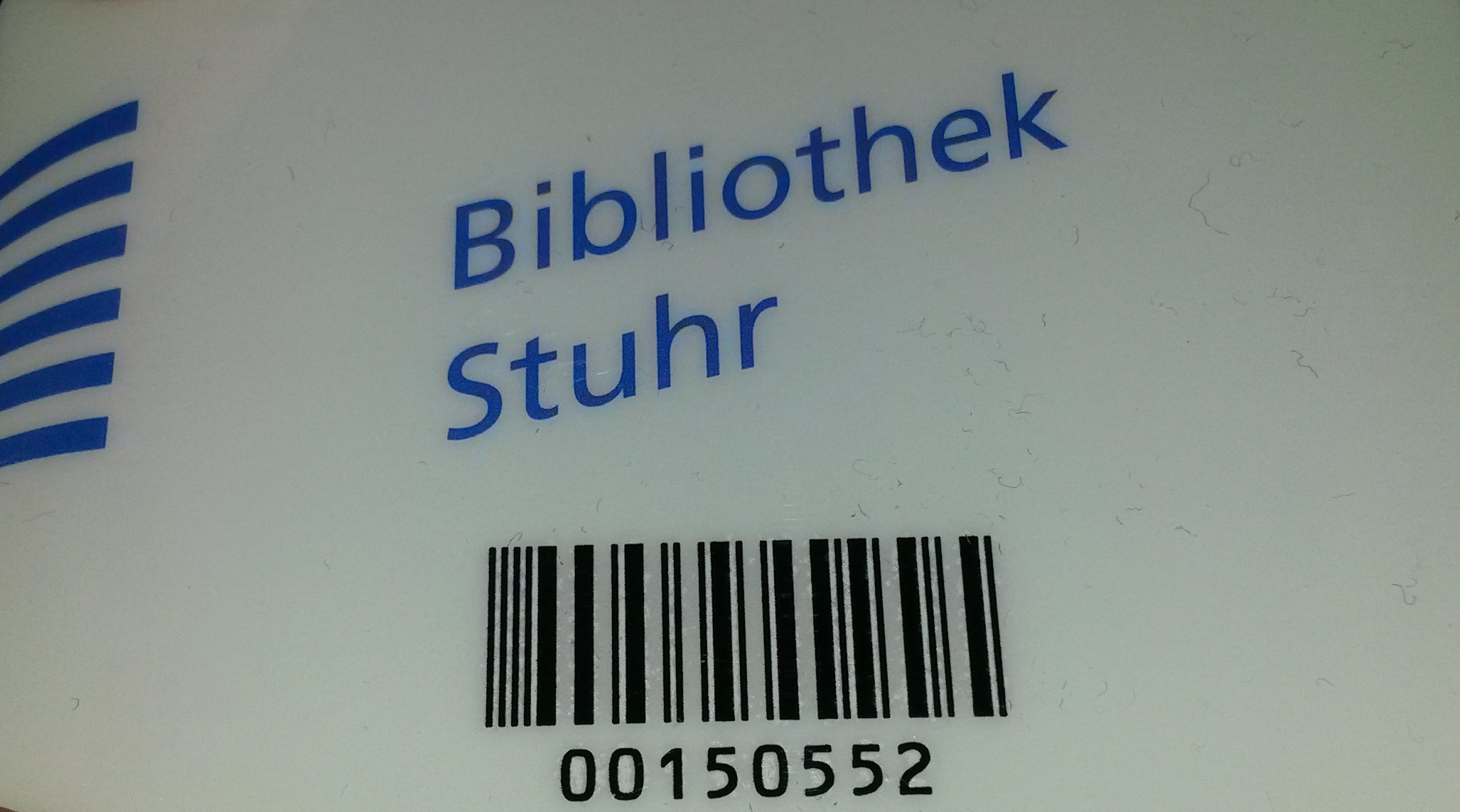 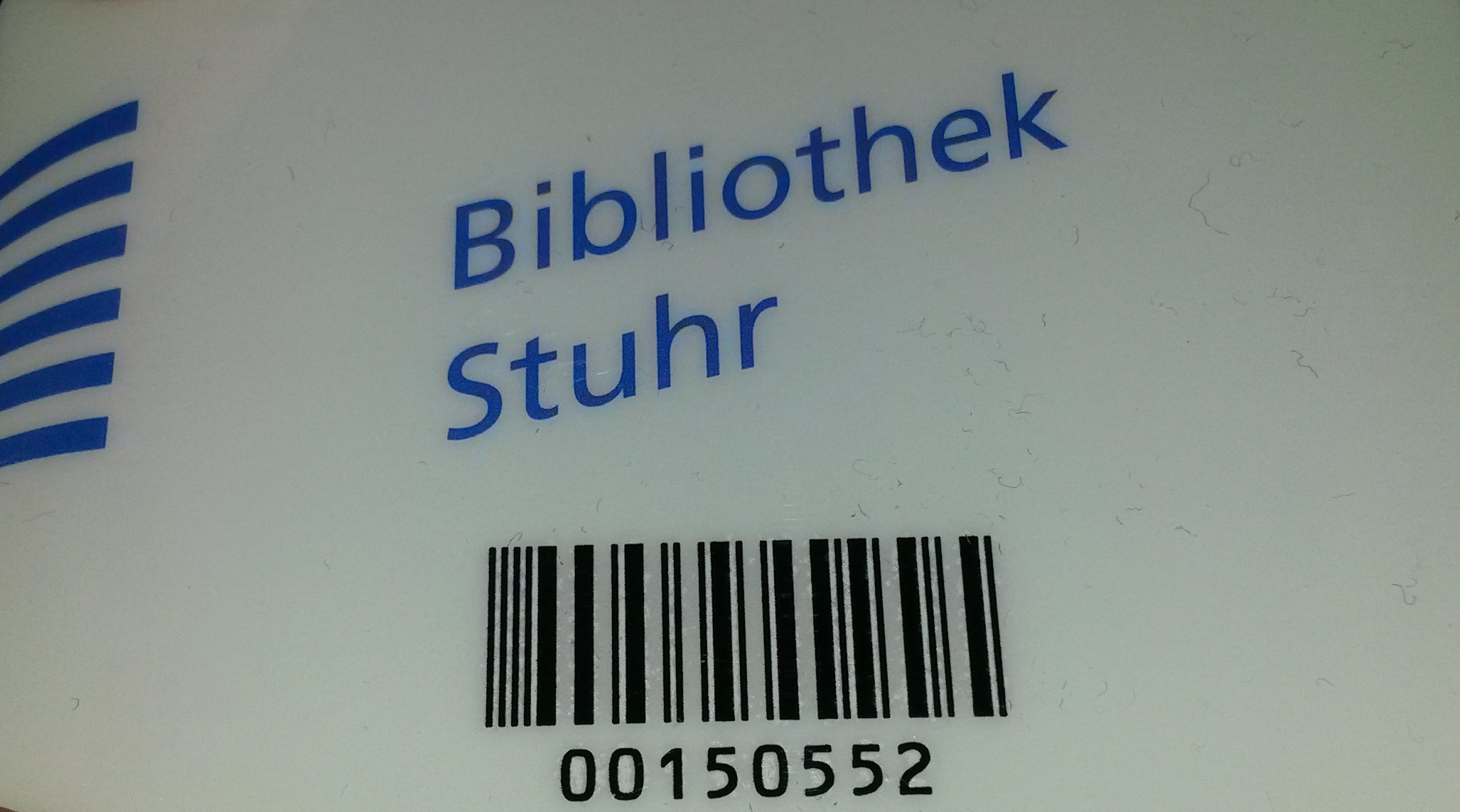 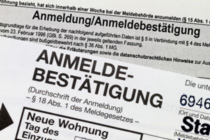 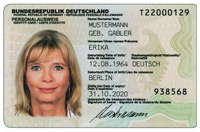 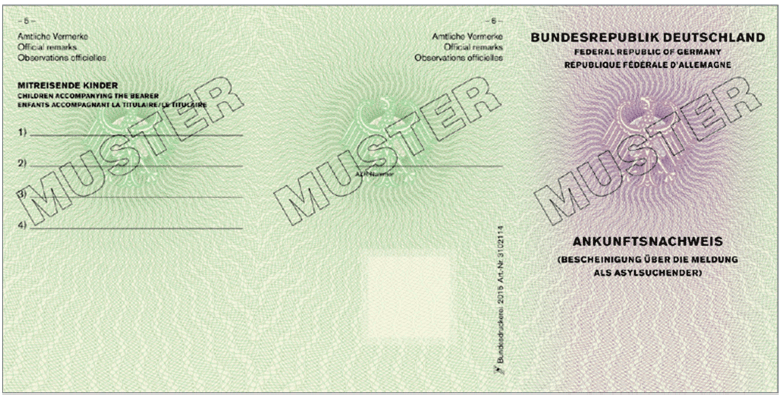 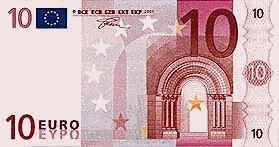 Bibliothek Stuhr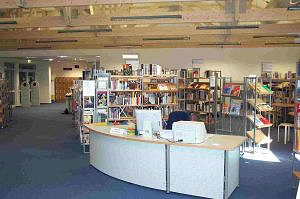 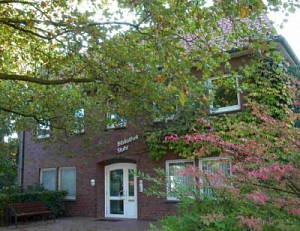 Stuhr-Brinkum					Stuhr-Moordeich
Jupiterstr. 1						Neuer Weg 11Dienstag 11 – 19 Uhr				Montag 11-17 Uhr
Freitag 11 – 17 Uhr 				Donnerstag 11-19 UhrMedien
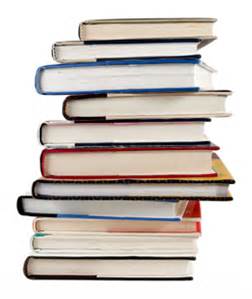 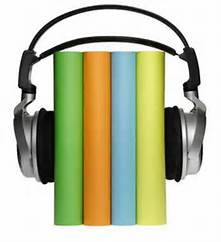 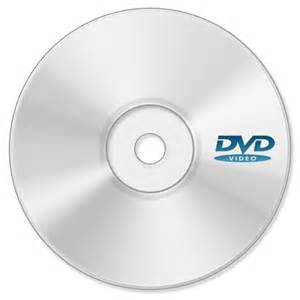 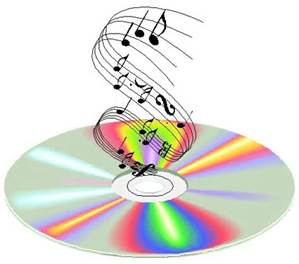 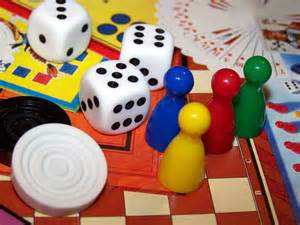 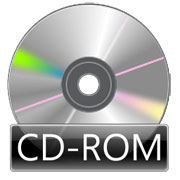 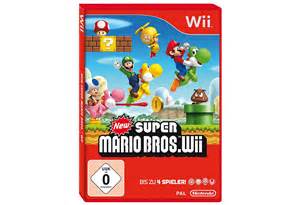 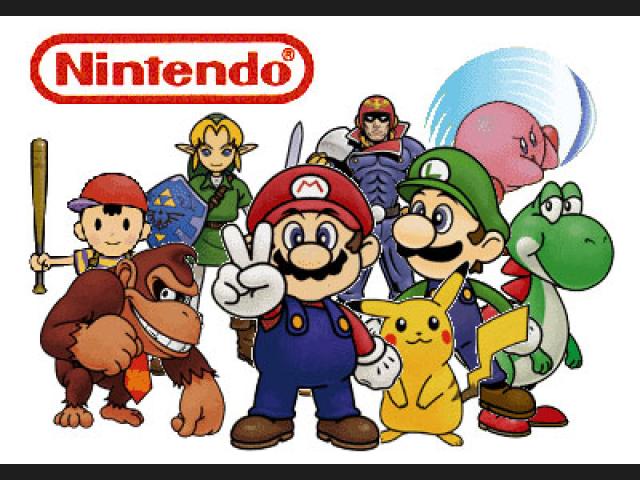 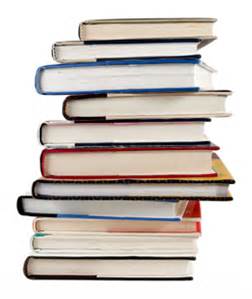 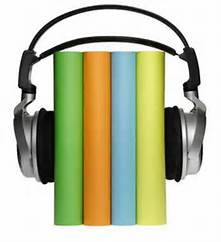 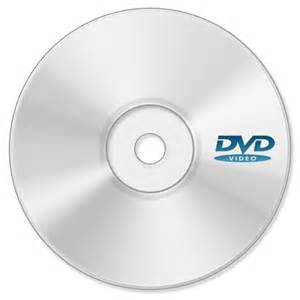 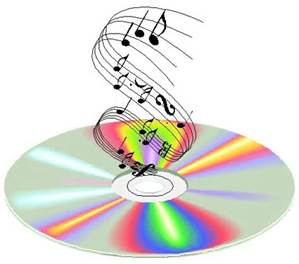 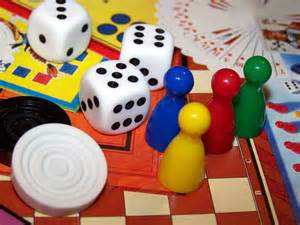 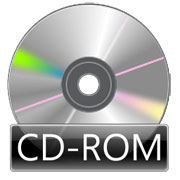 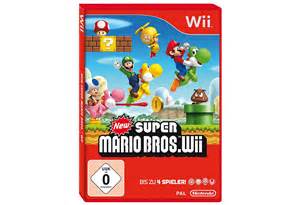 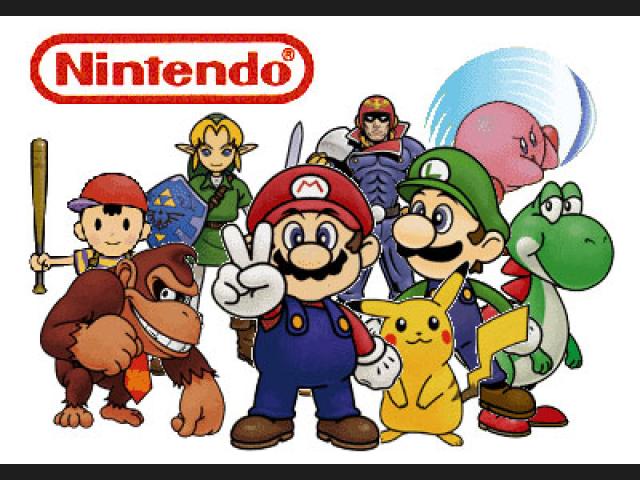 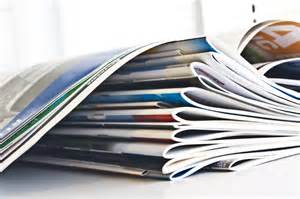 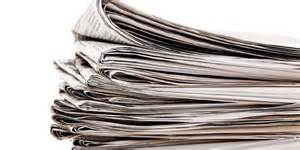 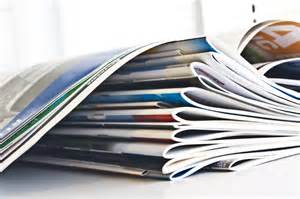 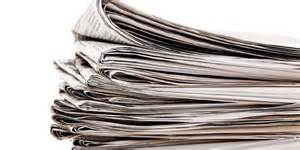 Leihfristen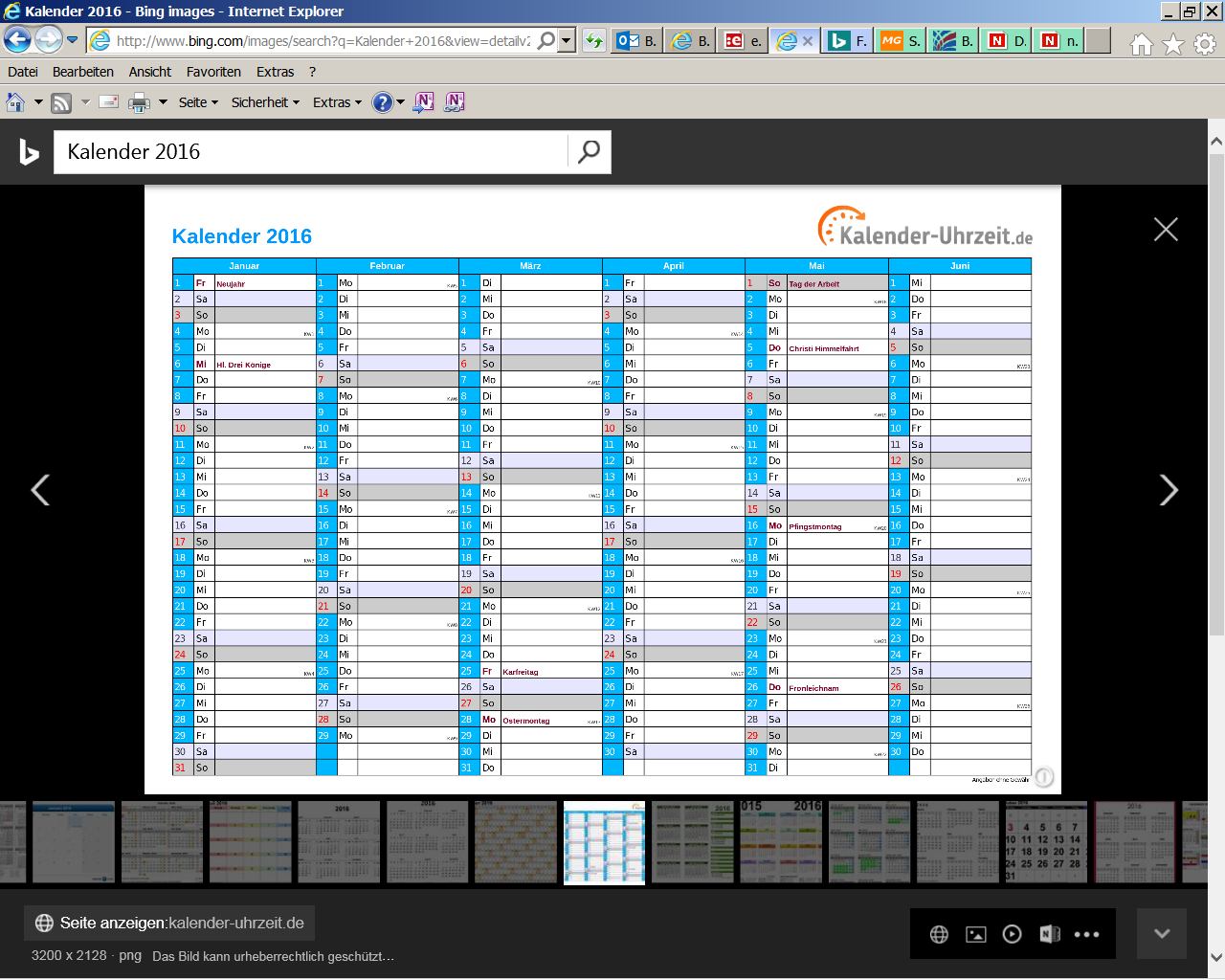 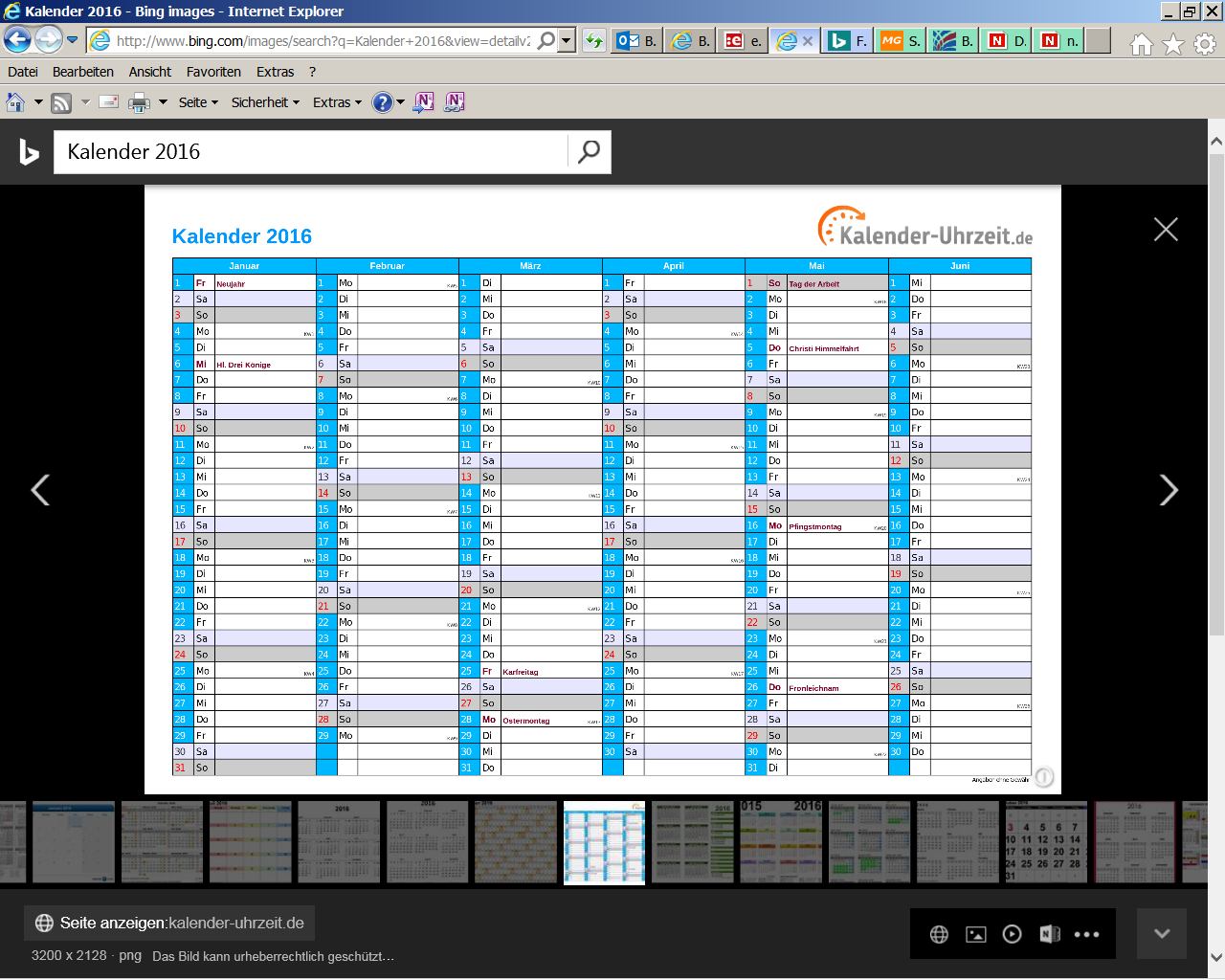 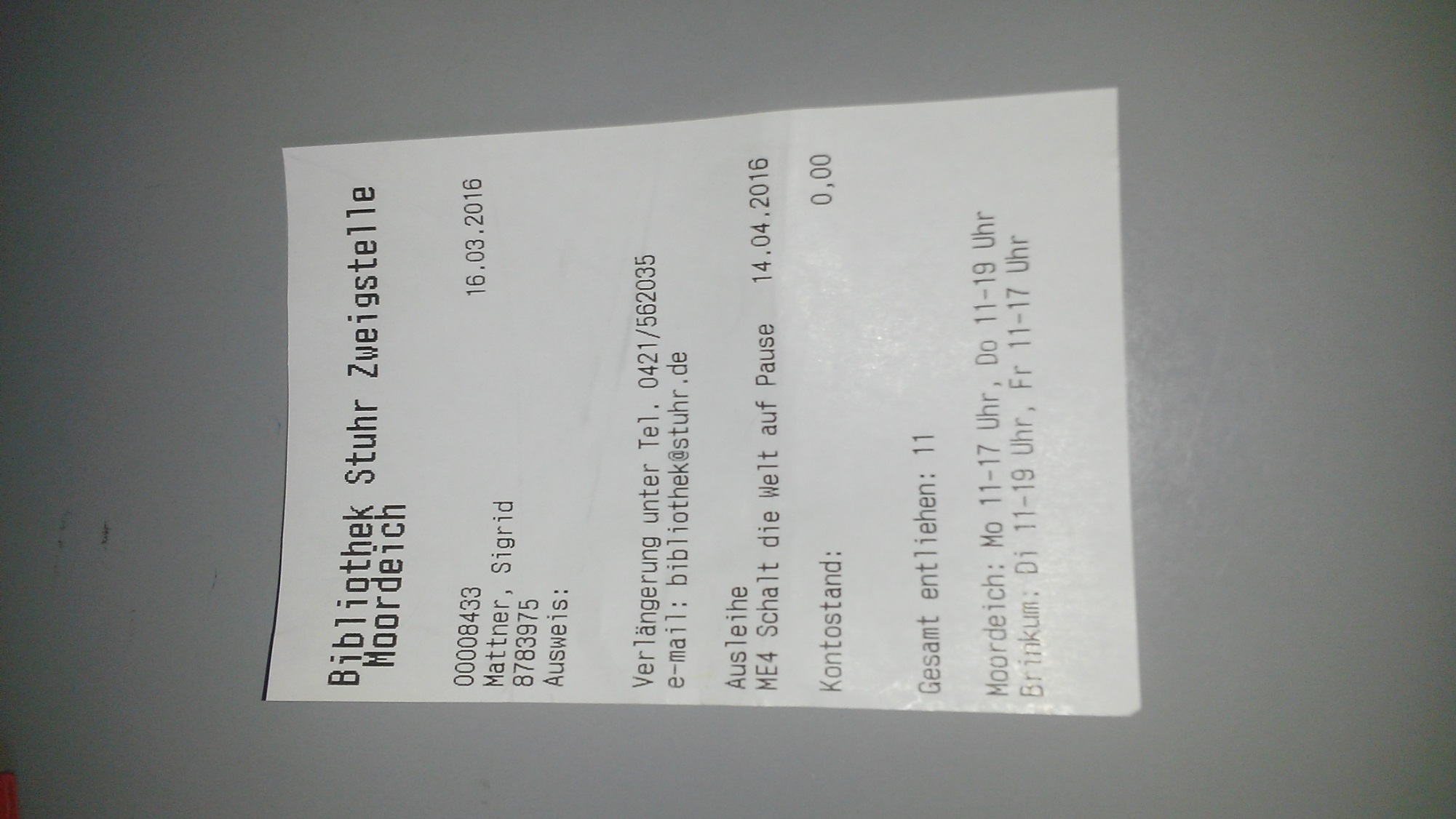 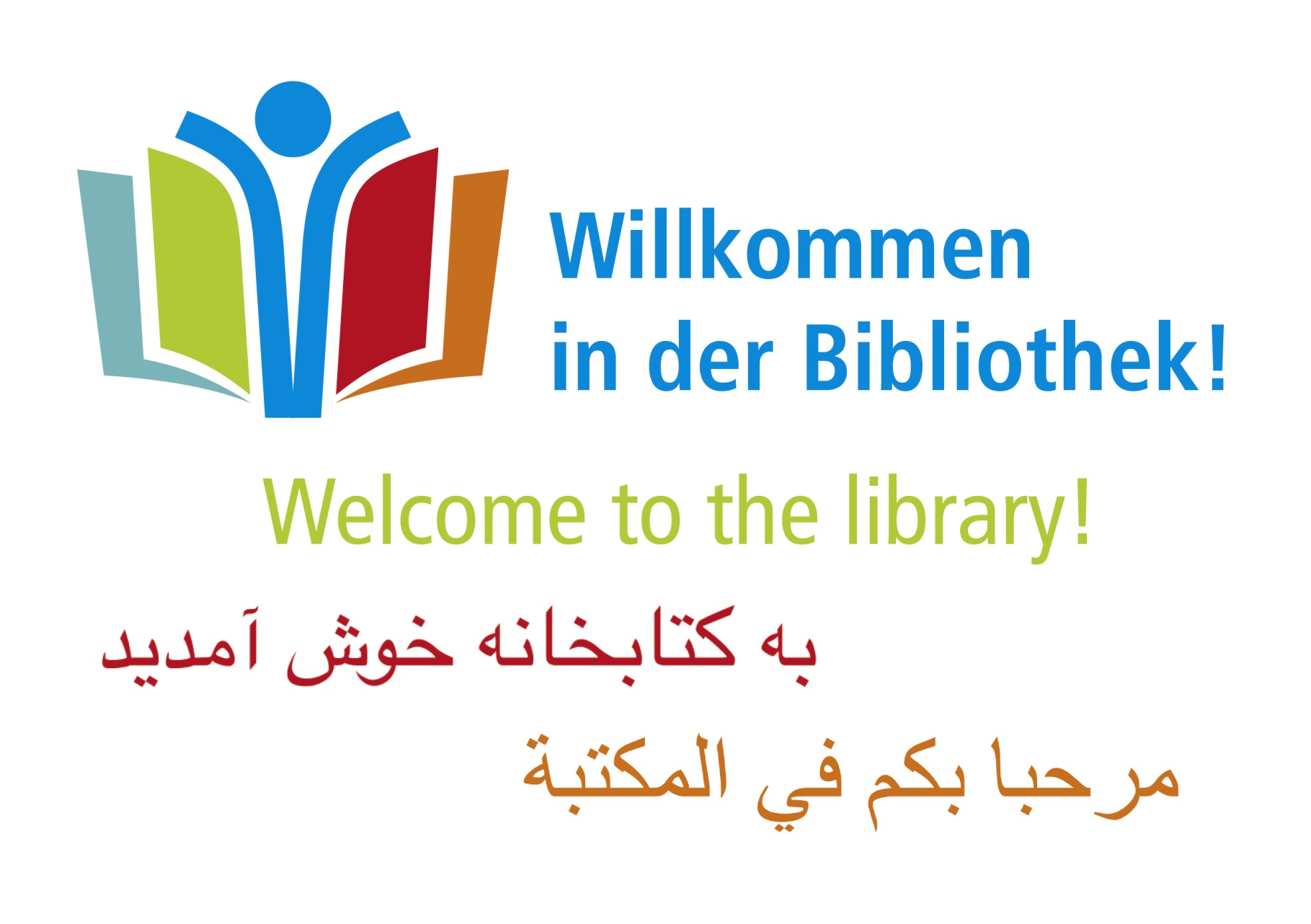 Verlängerung der Leihfrist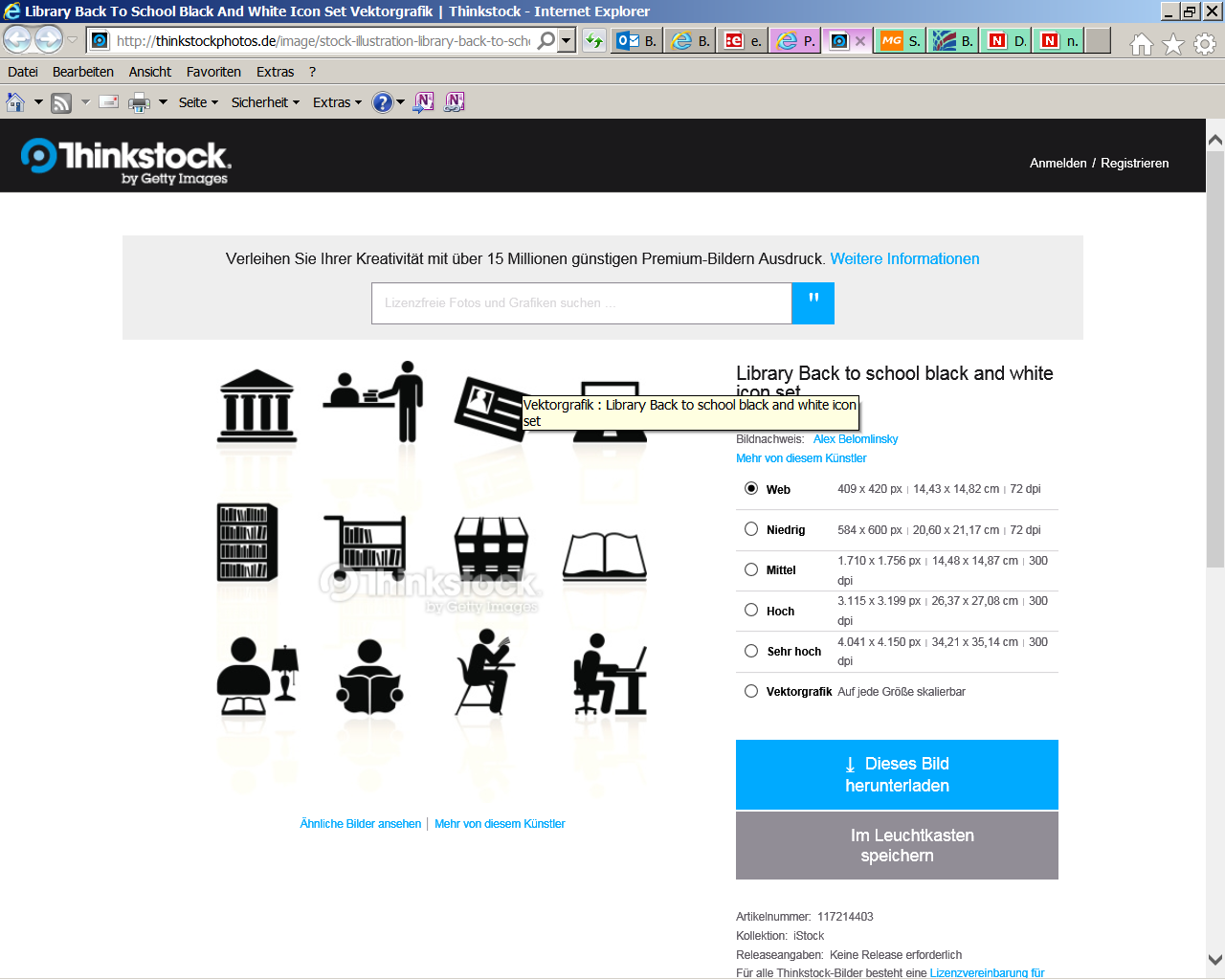 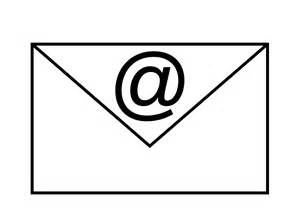 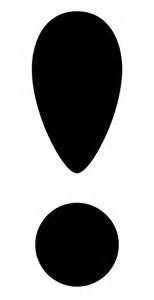 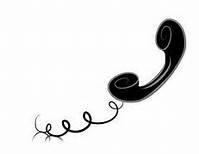 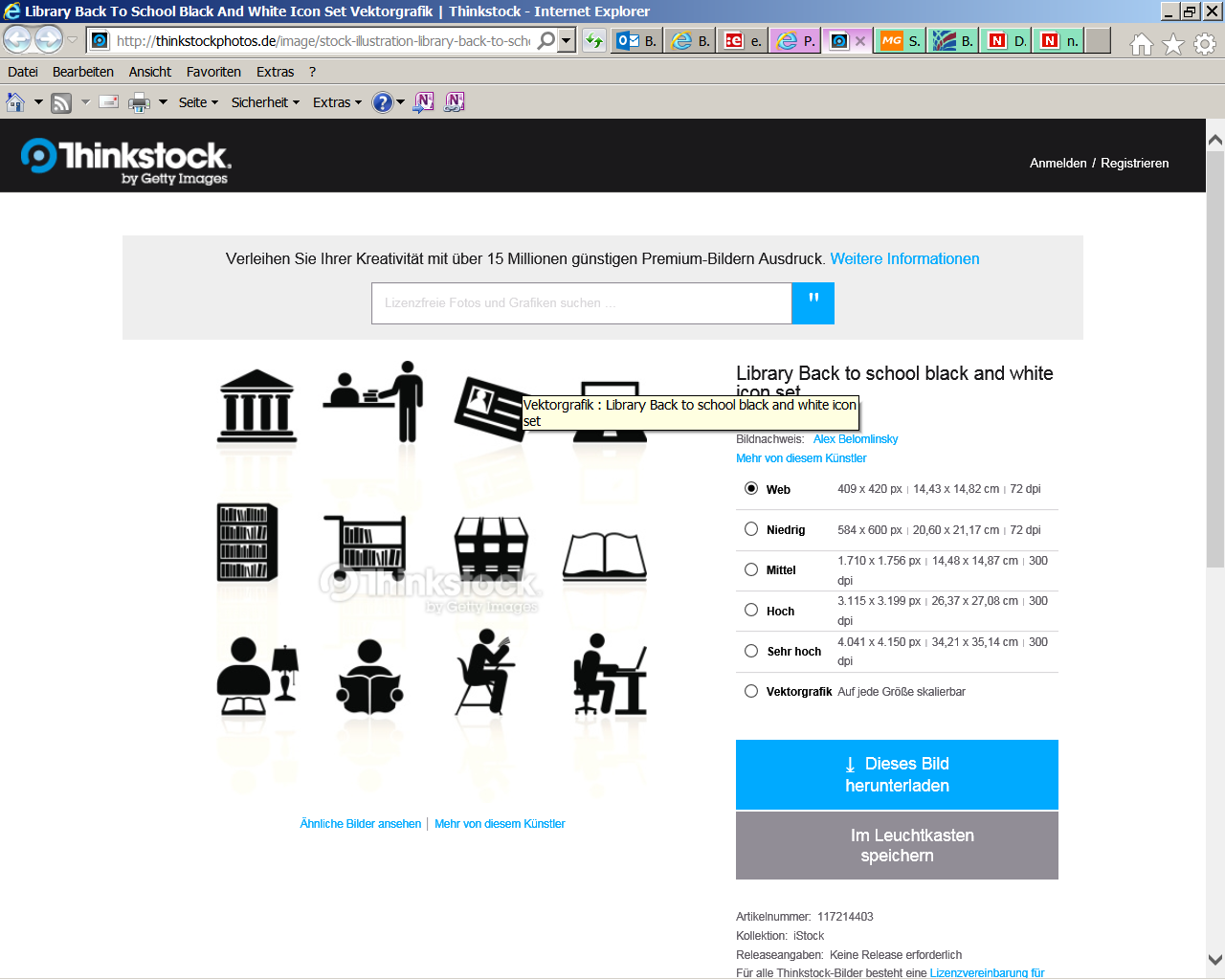 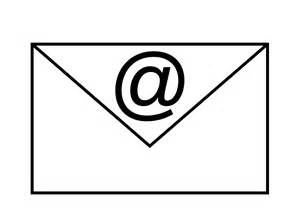 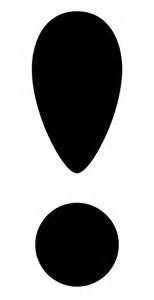 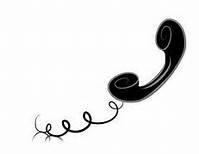 Was kostet ein Bibliotheksausweis?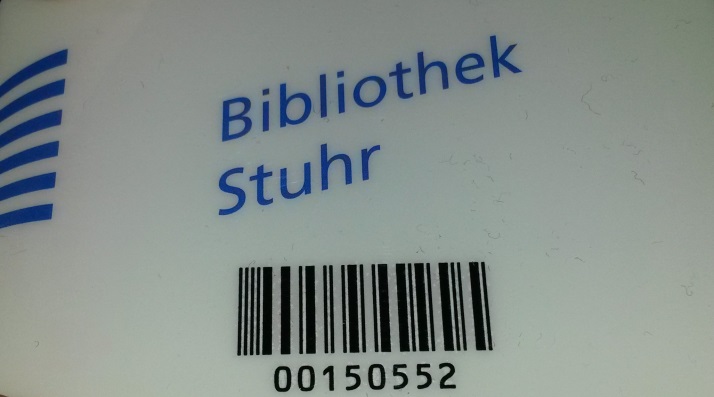 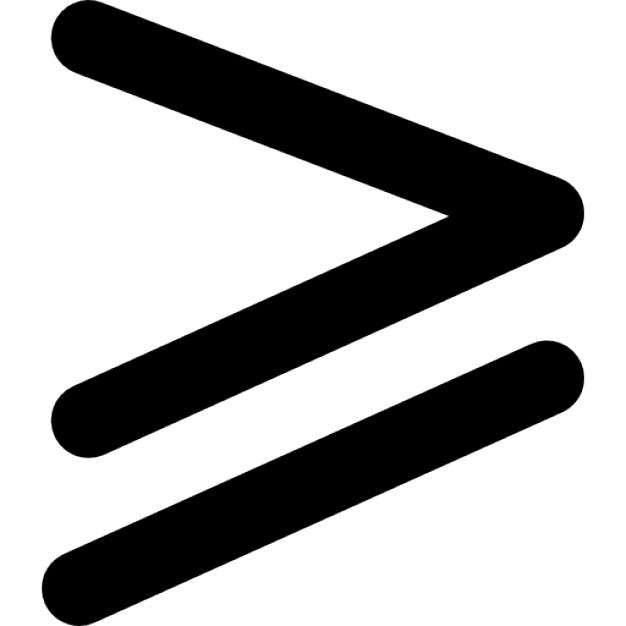 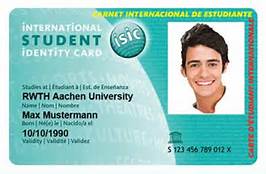 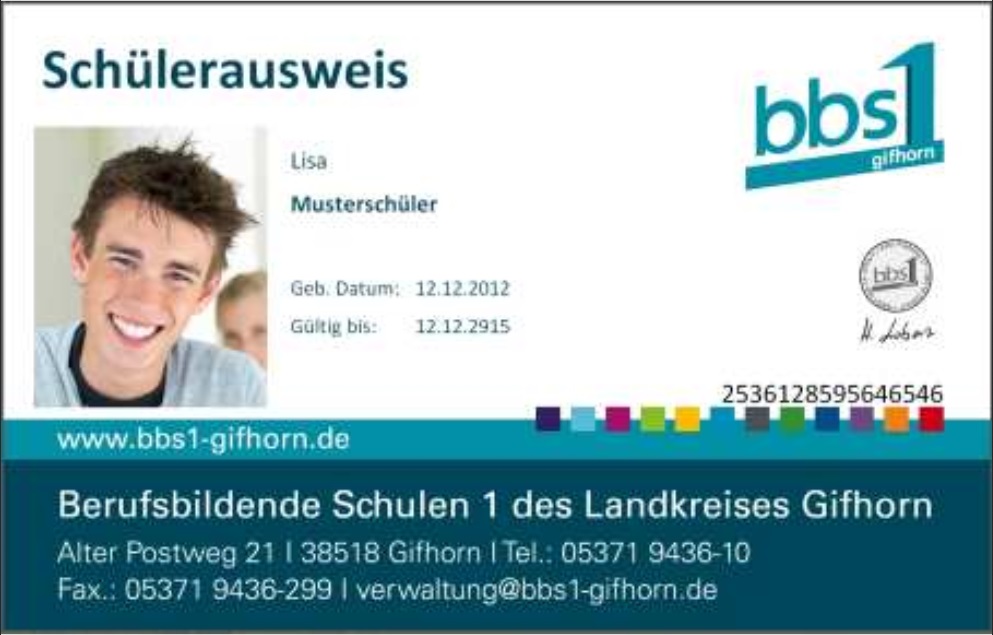 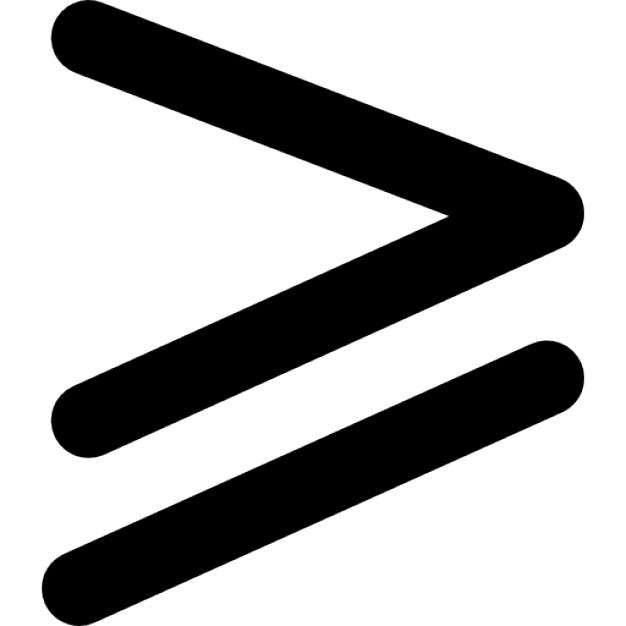 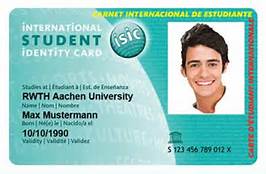 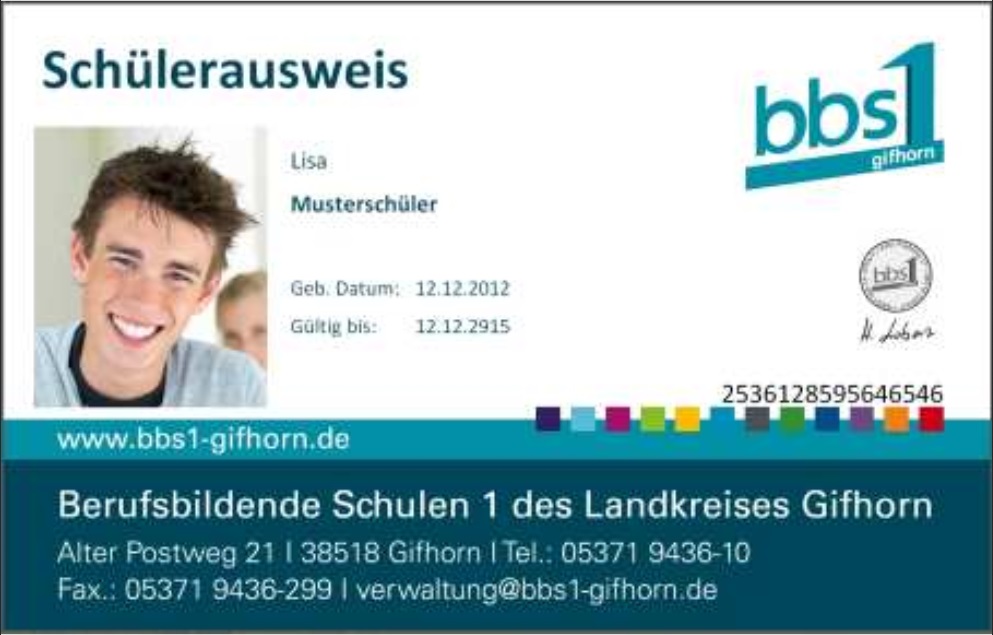 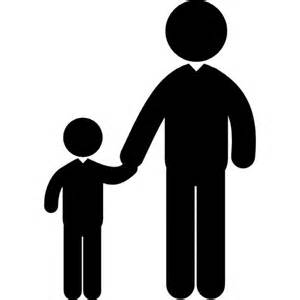 Was kann man in der Bibliothek machen?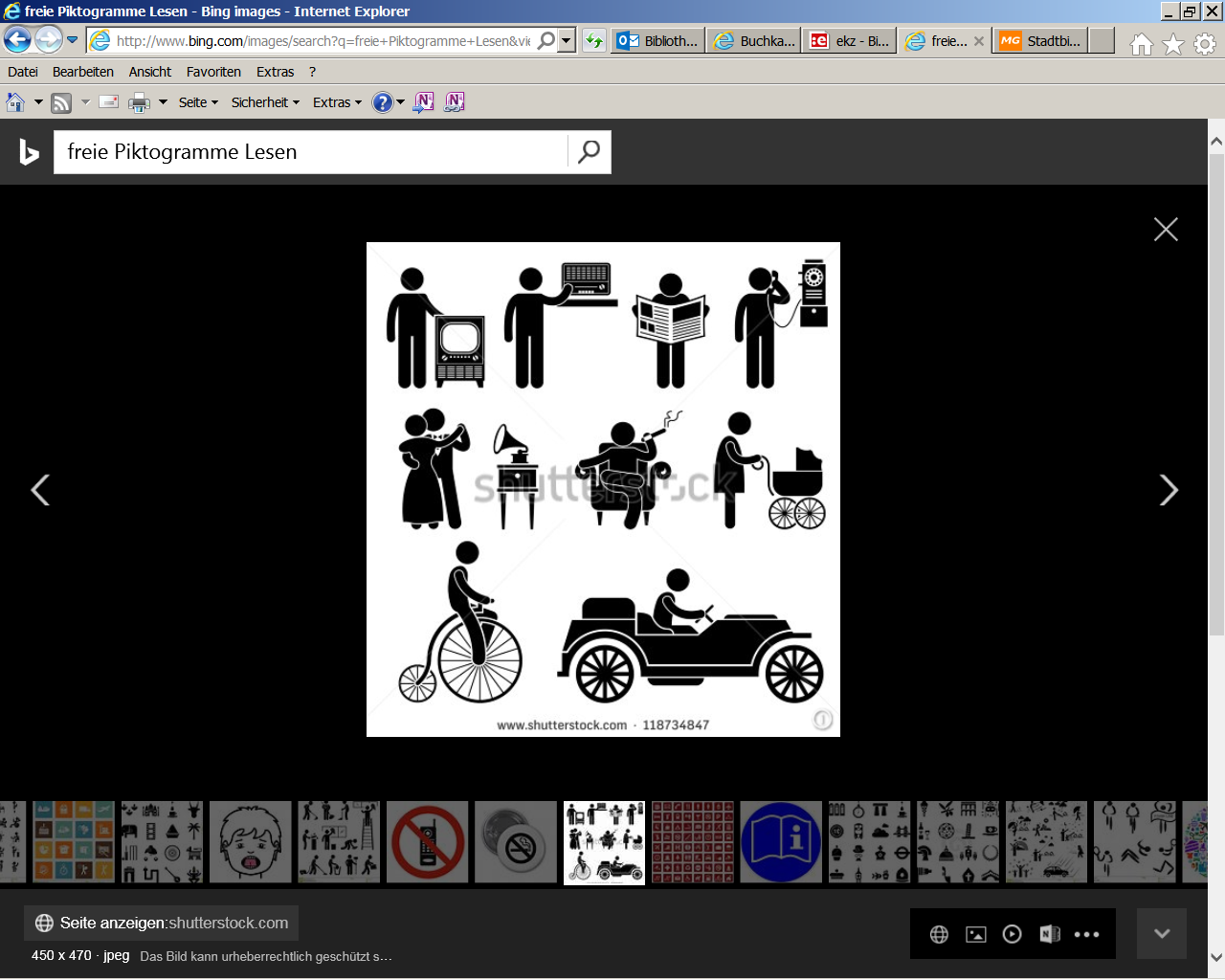 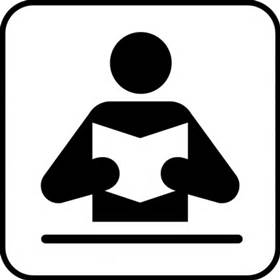 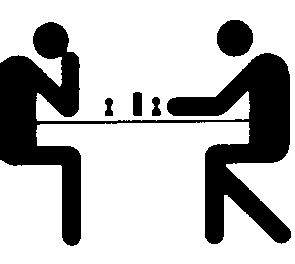 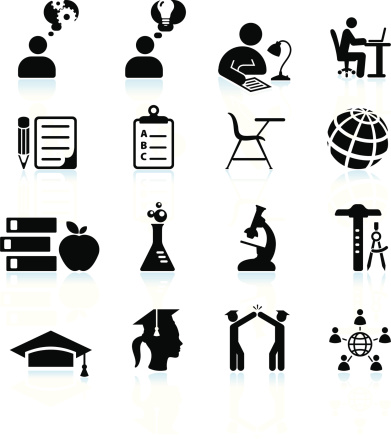 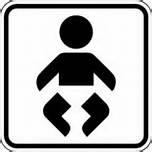 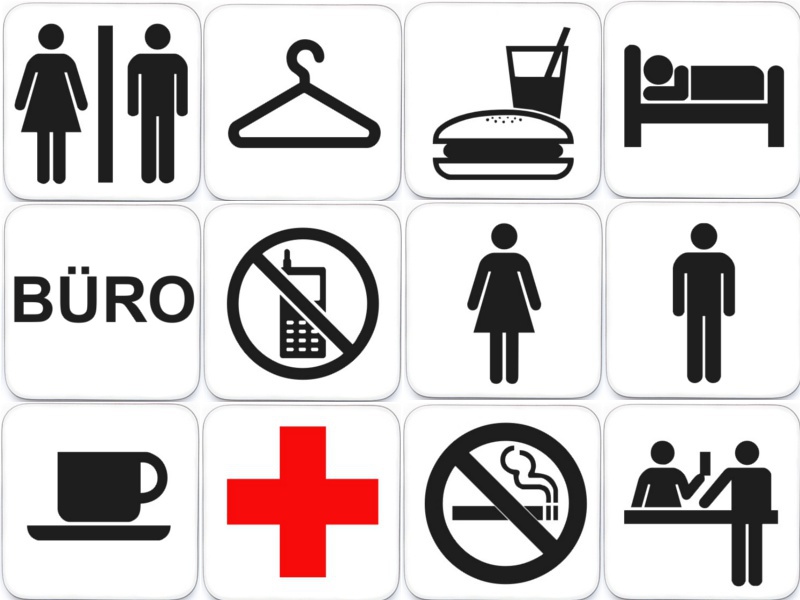 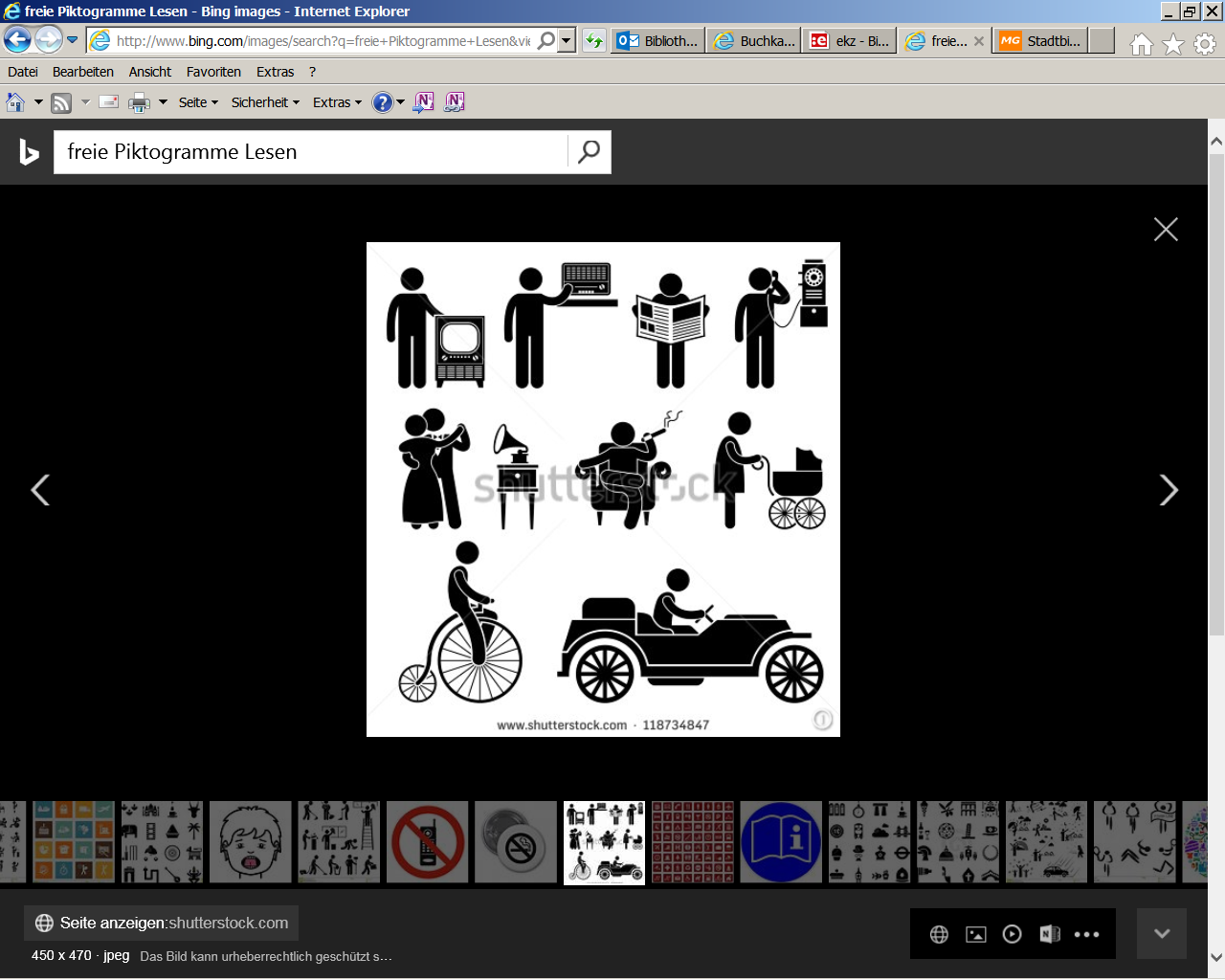 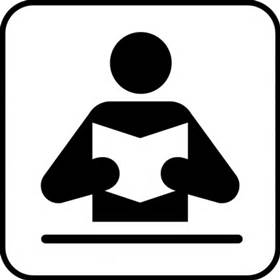 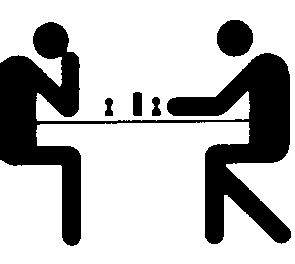 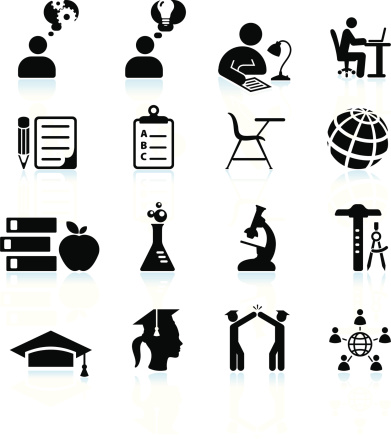 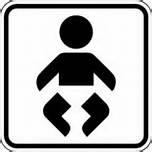 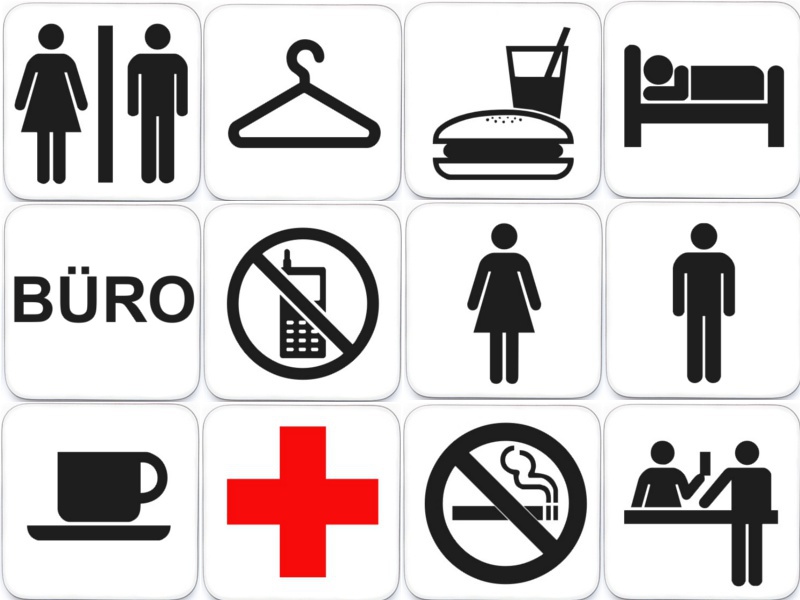 Was darf man nicht in der Bibliothek?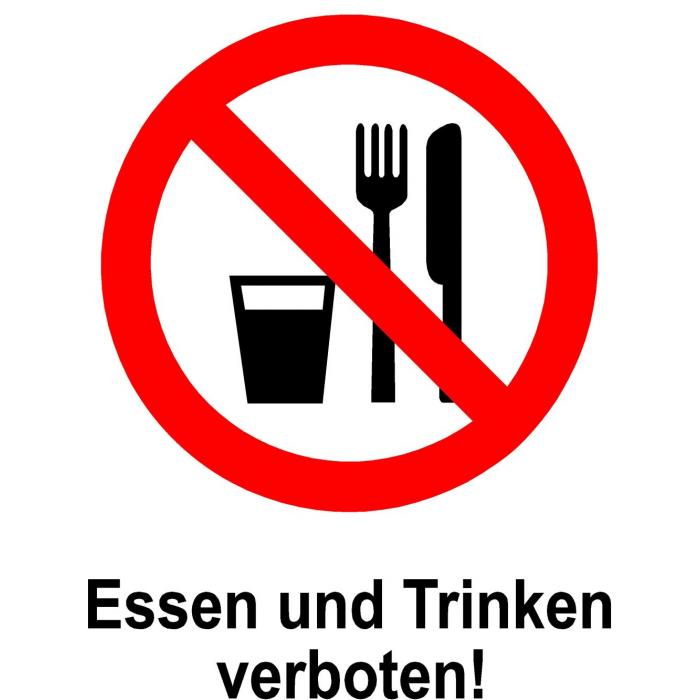 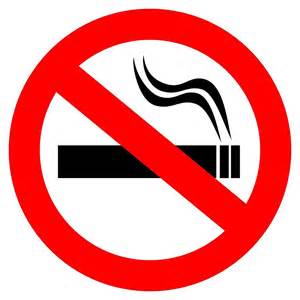 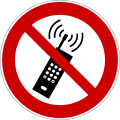 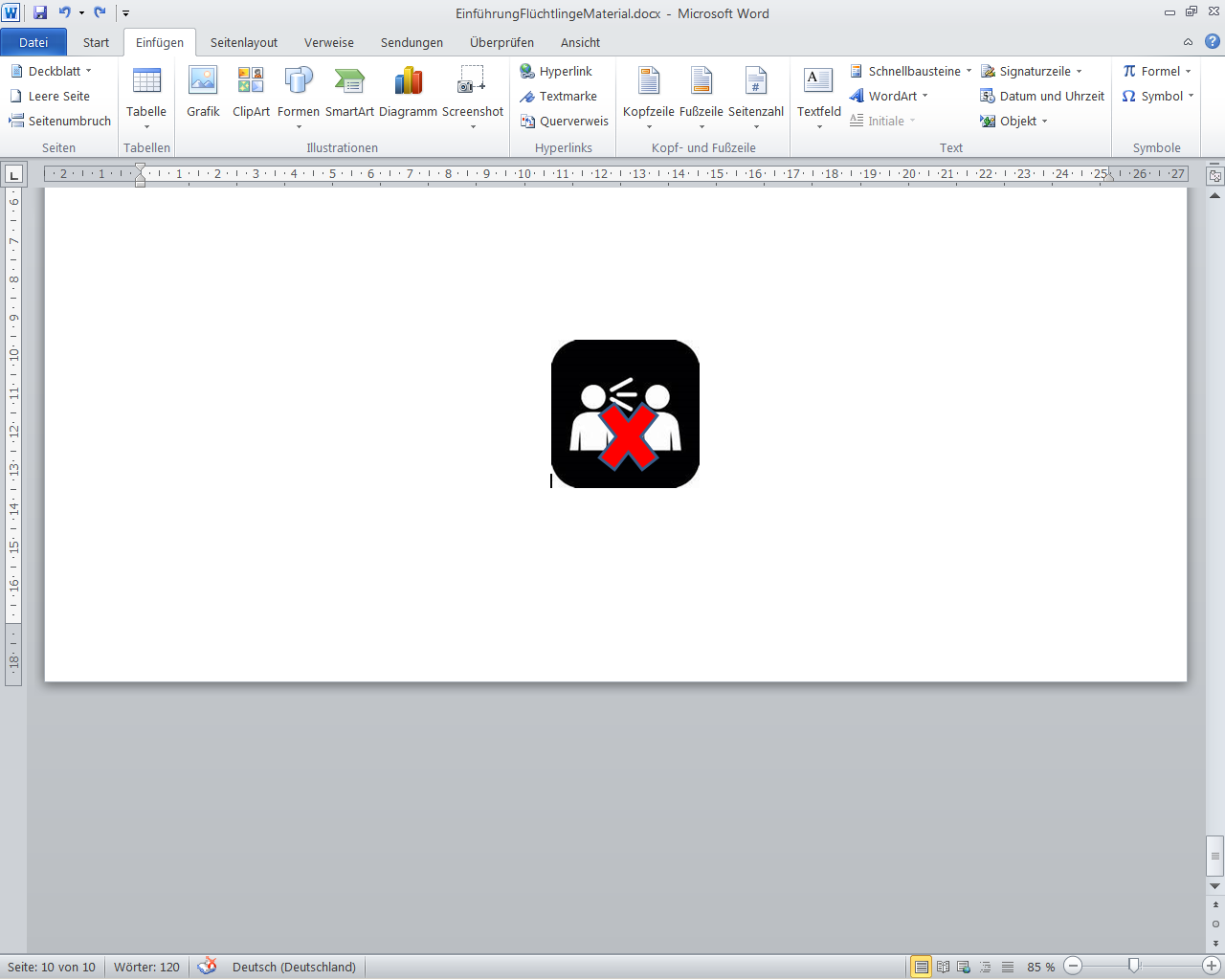 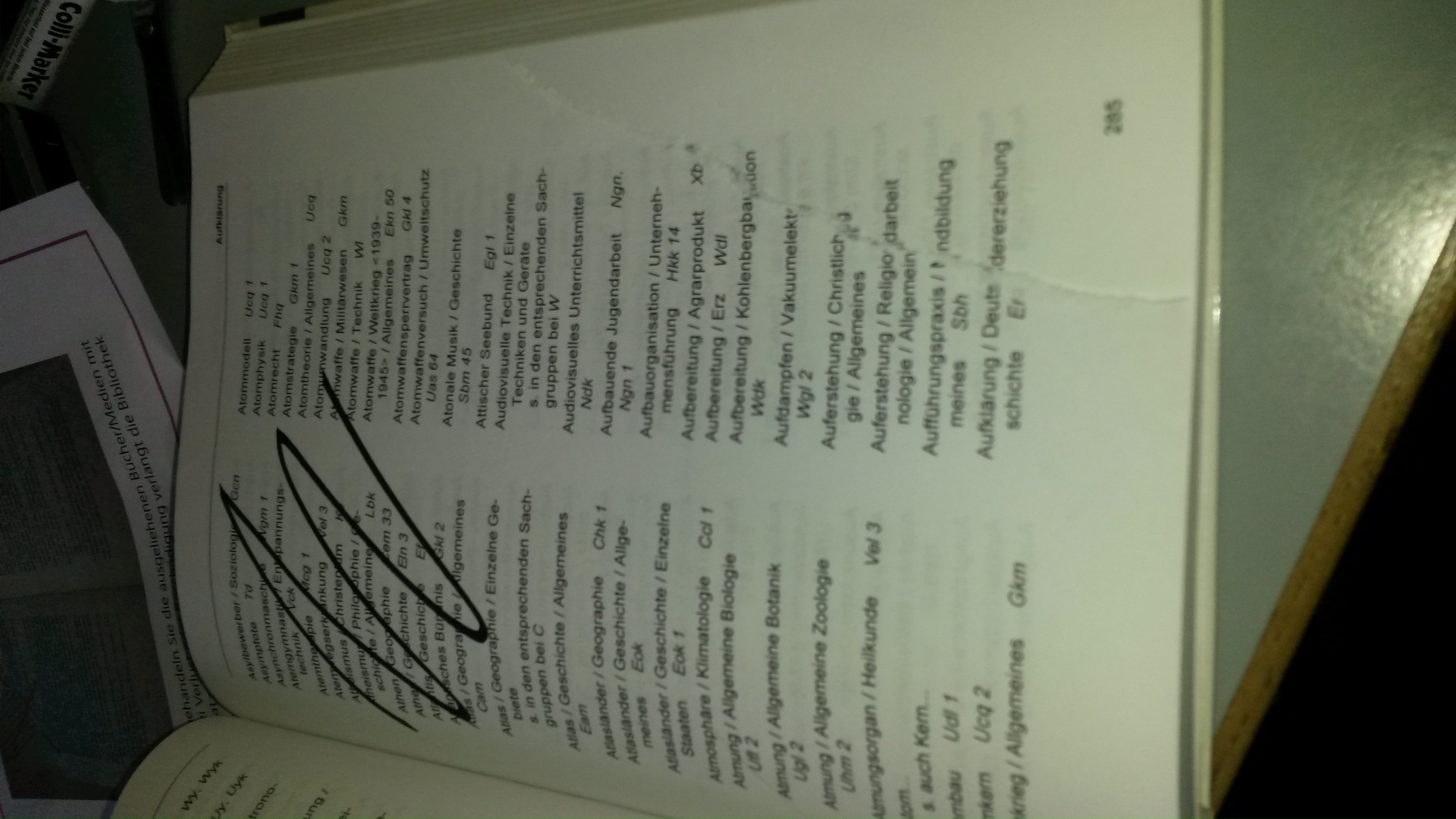 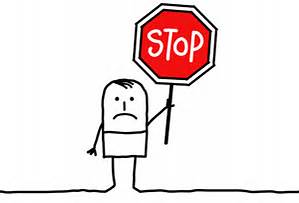 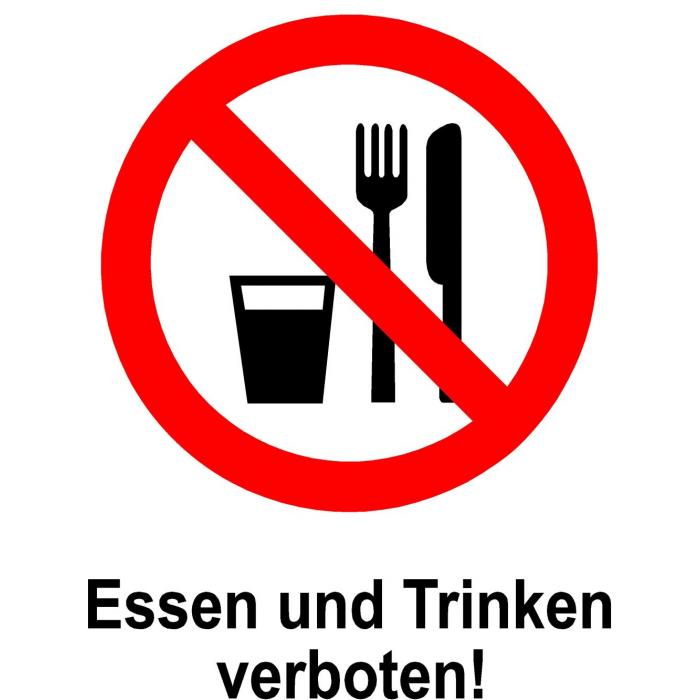 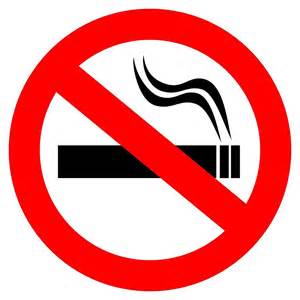 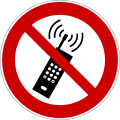 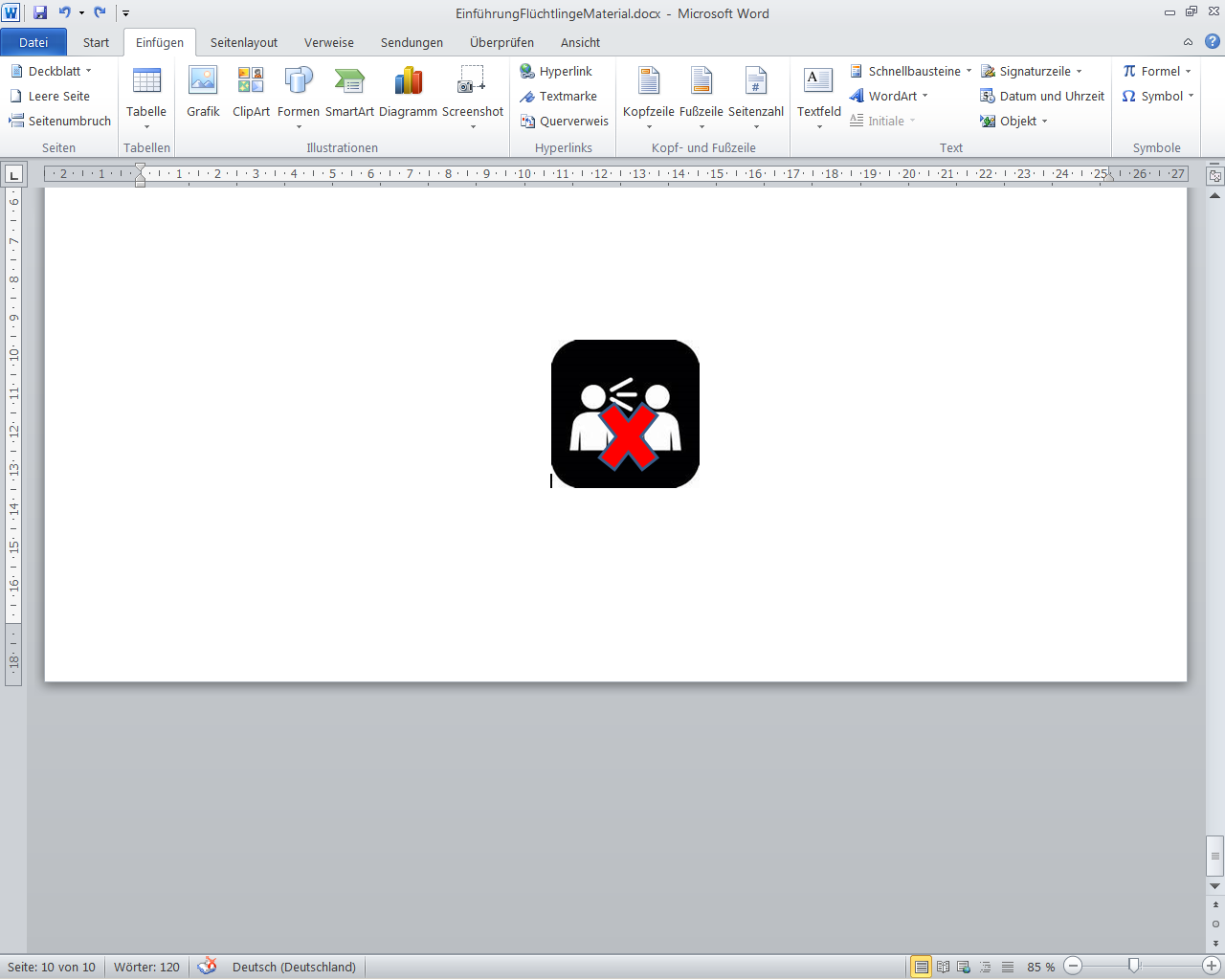 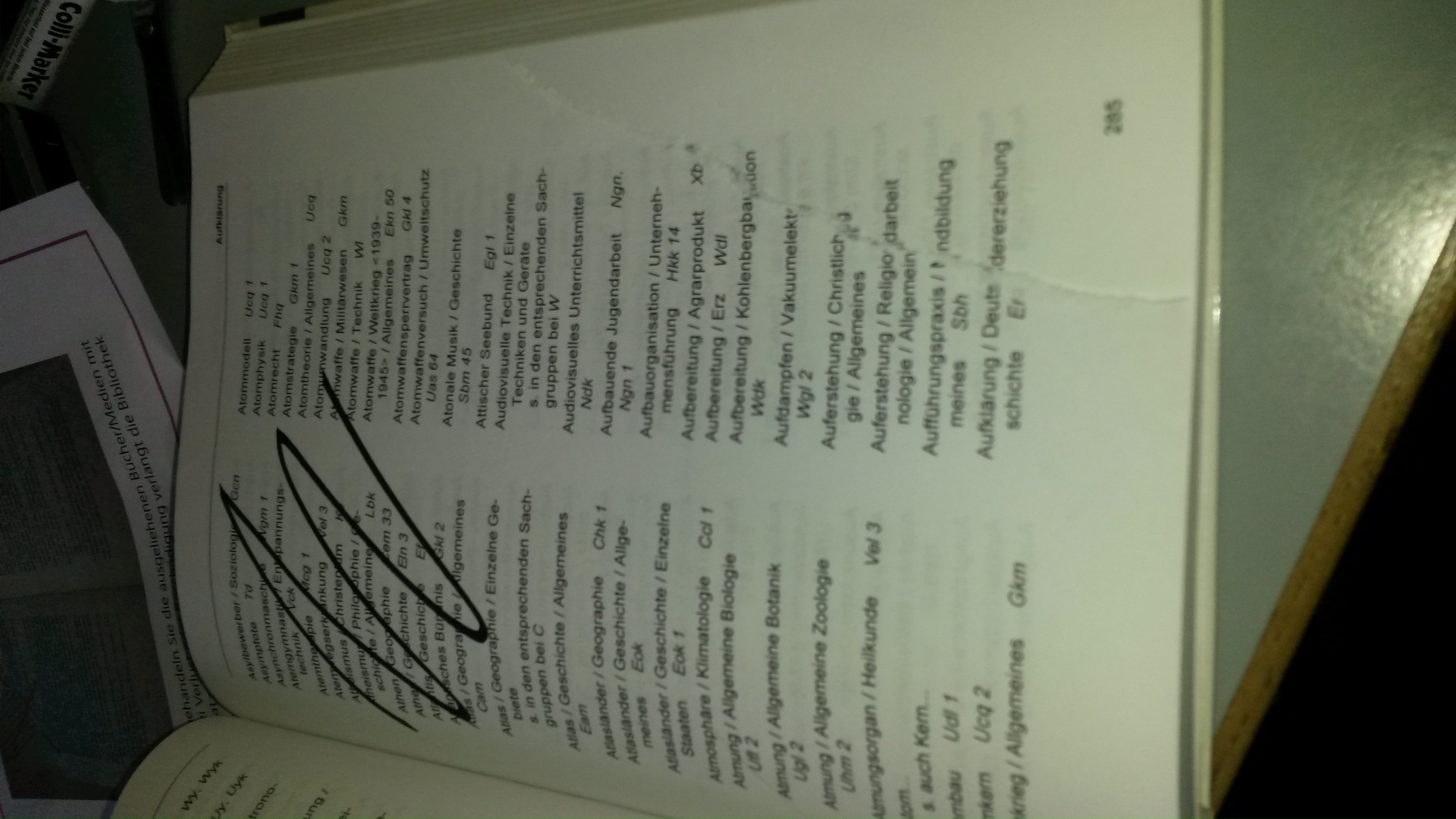 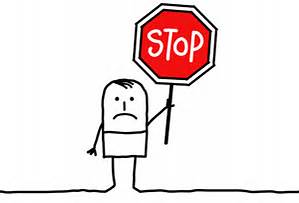 Gibt es eine Toilette?   Ja!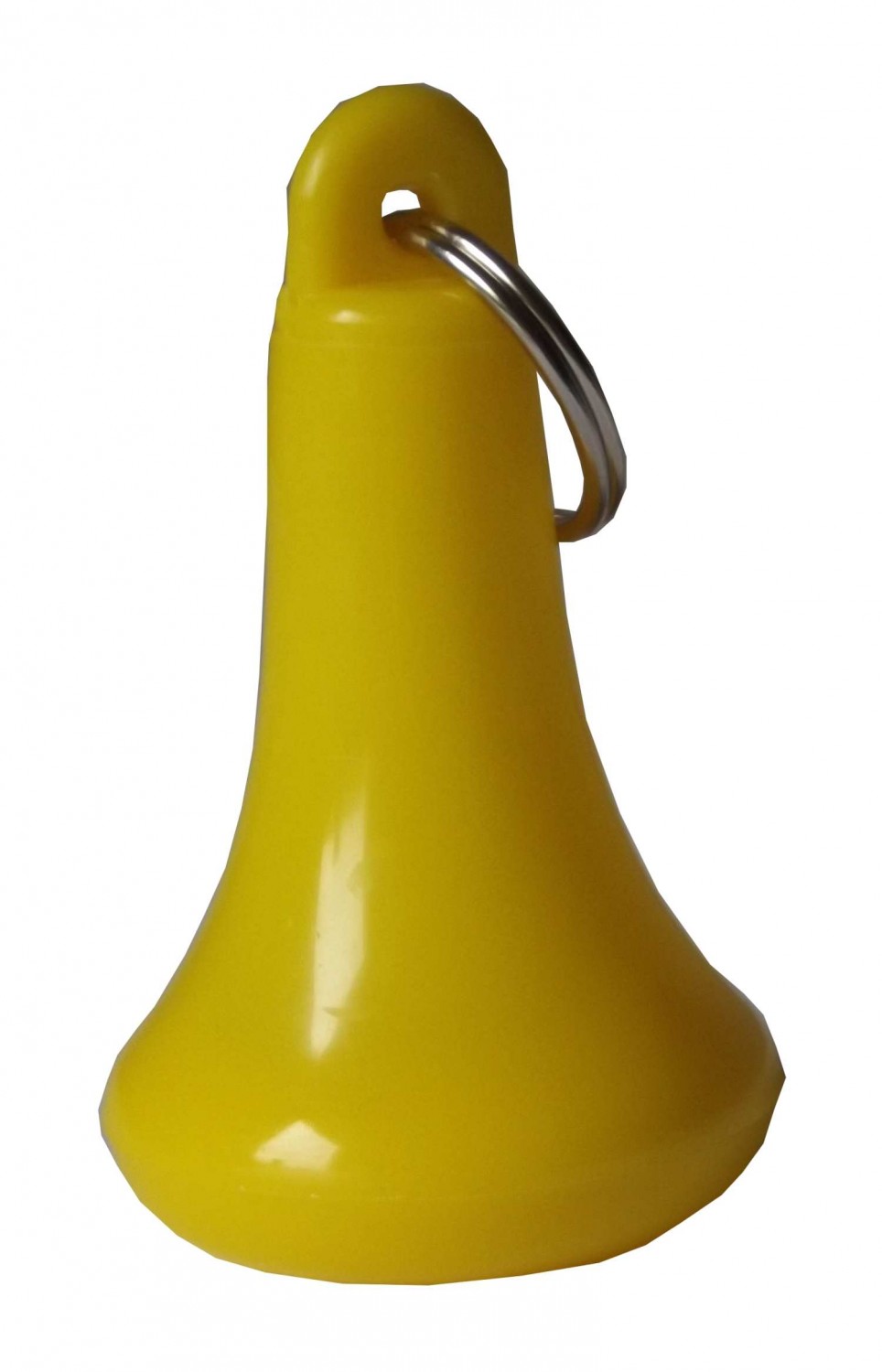 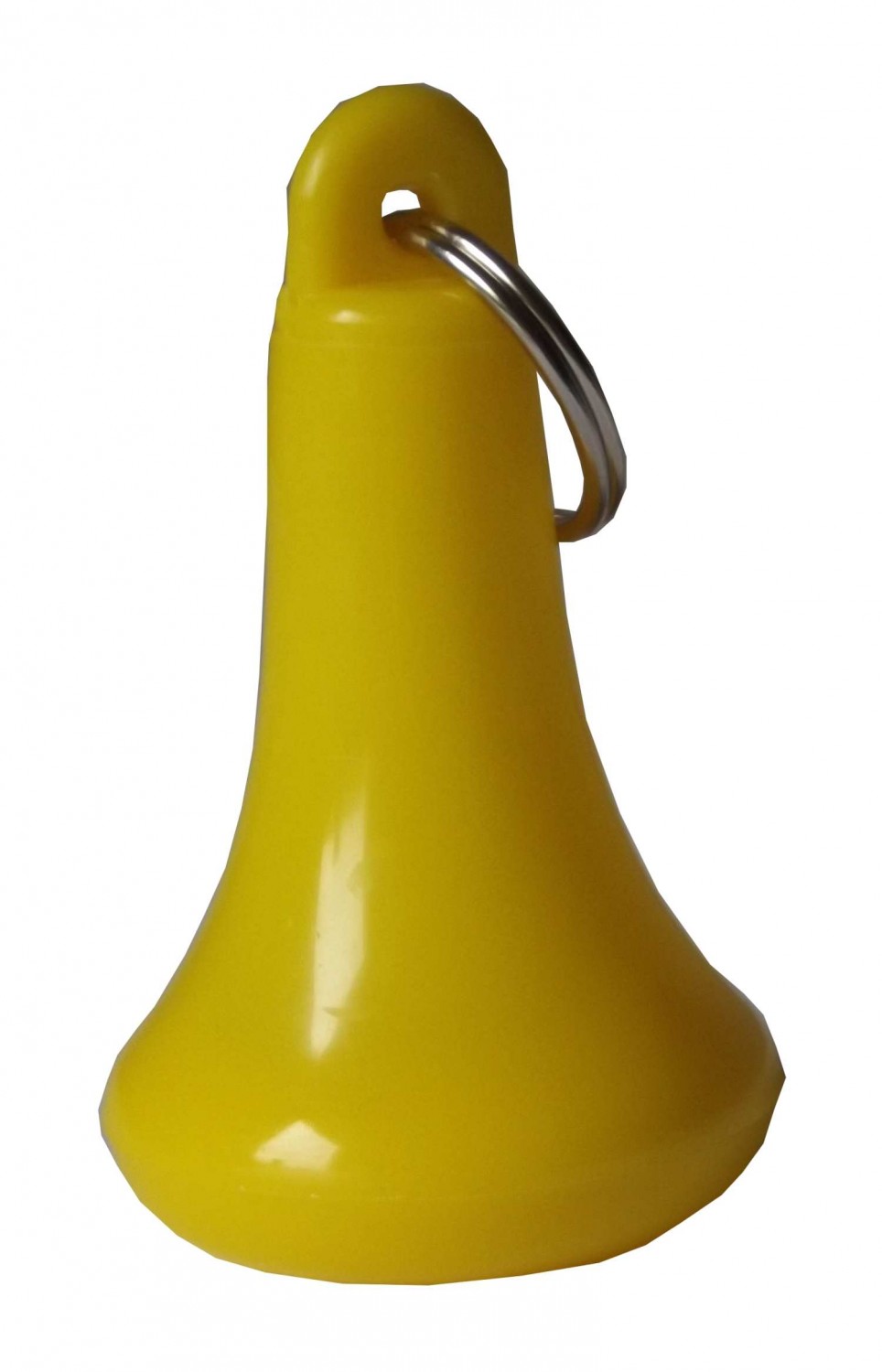 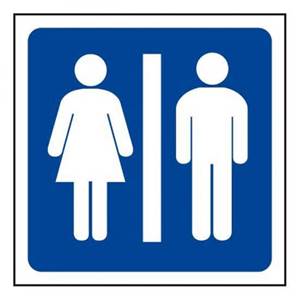 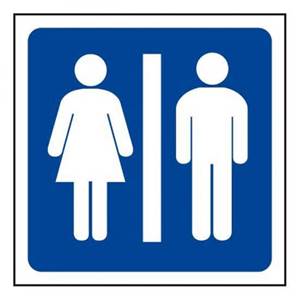 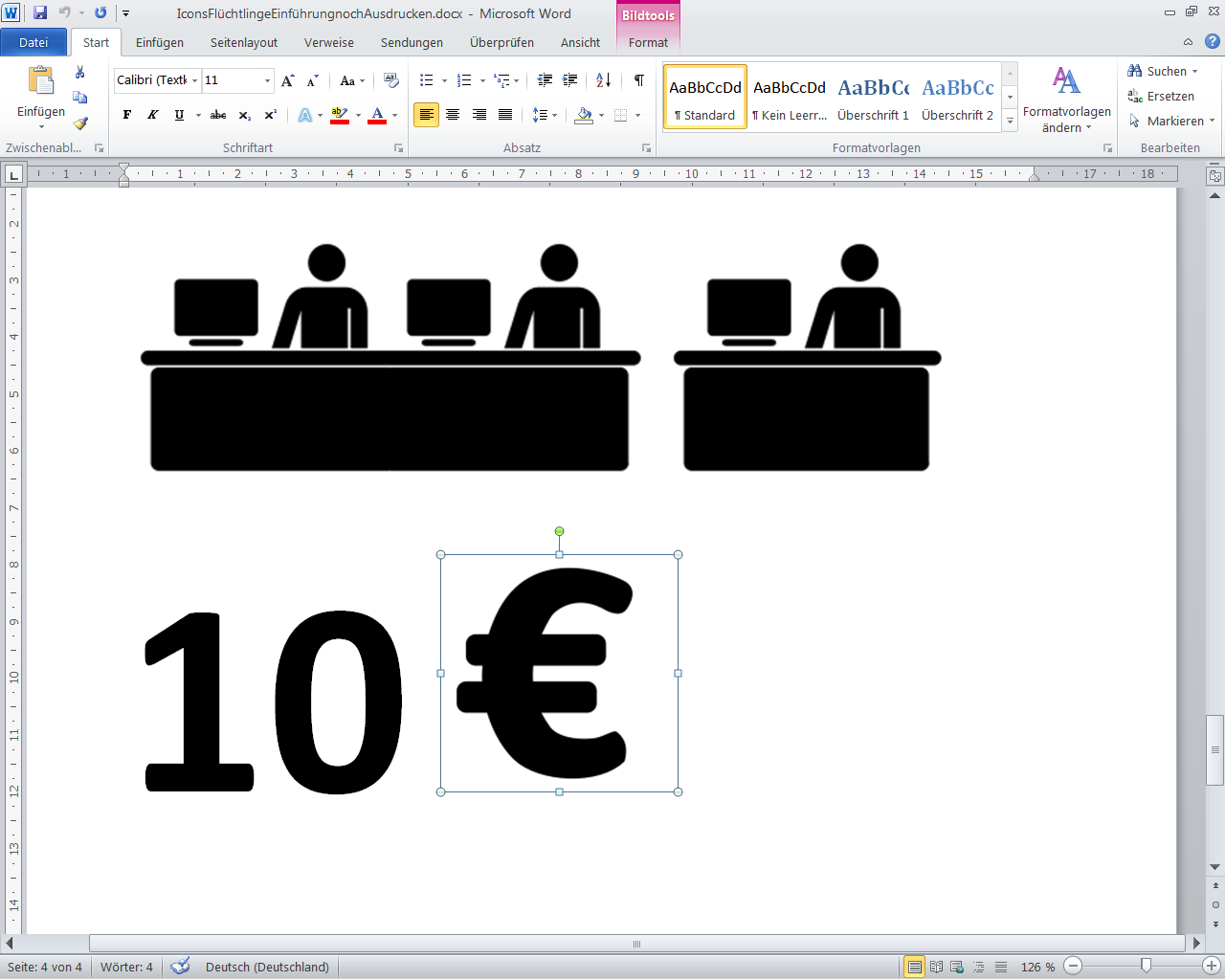 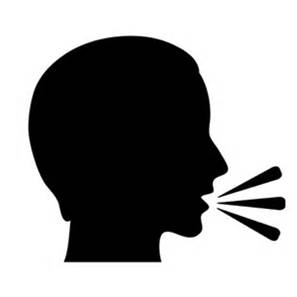 